	Заслушав информацию о ходе реализации Дорожной карты по реализации программы «Преодоление дефицита квалифицированных педагогических кадров в системе образования Саратовской области» на 2022-2025 годы, президиум областной организации Общероссийского Профсоюза образования отмечает следующее.	Реализуя соглашение от 27 августа 2021 г. о сотрудничестве между министерством образования области, Саратовским национальным исследовательским государственным университетом им.Н.Г.Чернышевского и Саратовской областной организацией Общероссийского Профсоюза образования, работа по отбору подготовке, закреплению педагогических кадров на местах оживилась, комитет областной организации Общероссийского Профсоюза образования провел мониторинг по профориентации обучающихся на педагогическую профессию.	Итоги мониторинга свидетельствуют о том, что в образовательных учреждениях Аткарского, Вольского, Балаковского, Дергачевского, Екатериновского, Ивантеевского, Новоузенского, Петровского, Ртищевского, Энгельсского районов, г.Саратова и в некоторых других районах определилась система профориентационной работы на педагогические профессии: имеются распорядительные документы по организации данной работы, разработаны программы по профориентации на педагогическую профессию, используются такие методы профориентационной работы, как анкетирование, консультации, деловые игры, Дни открытых дверей в педагогических колледжах и вузах, созданы педагогические классы, объединяющие обучающихся, склонных к педагогической деятельности.	В целом по области количество педклассов увеличилось до 31. При СГУ работает  виртуальный педагогический класс, в Вольском педагогическом колледже продолжается работа по  проекту «Педагогический парк».В подавляющем большинстве районов проводится работа по отбору выпускников школ для поступления в педагогические учебные заведения, подготовлено 173 выпускника для поступления по целевому направлению. Проводится работа по подготовке выпускников педагогических учебных заведений к работе в образовательных учреждениях.Так, в марте 2022 г. в Саратовском государственном университете прошёл IX научно-образовательный фестиваль «Неделя педагогического образования». Его участники посетили лекции, мастер классы, дискуссионные площадки, где рассматривались перспективы развития и становления профессионального пути молодого педагога, инновационные  педагогические методики и другое.	Правовая инспекция труда областной организации Общероссийского Профсоюза образования провела обучение будущих педагогов по законодательным актам об образовании и нормативных актах о социальном положении учителя. Образовательные учреждения поддерживают  связь со своими выпускниками, обучающимися в педагогических учебных заведениях. Собственные выпускники педагогических учебных заведений имеются в Аткарском (53 чел.), Краснокутском (41 чел.), Ивантеевкой (34 чел.), Советском (37 чел.) и других районах. В области имеются 156 школ, в которых более 50% учителей являются выпускниками этих школ.В области уделяется внимание адаптации и закреплению молодых педагогических кадров. Областным законодательством закреплено более 10 льгот и гарантий для закрепления молодых специалистов. Педагогическим работникам (за исключением педагогических работников областных и государственных общеобразовательных организаций, непосредственно осуществляющих учебный процесс), не имеющим стажа педагогической работы, на период первых трех лет работы после окончания профессиональных образовательных организаций  или образовательных организаций высшего образования устанавливается надбавка к должностному окладу в размере 15% от должностного оклада (Статья 19 ЗСО от 28.11.2013г. №215-ЗСО «Об образовании в Саратовской области»). Учителям, не имеющим стажа педагогической работы и принятым на работу в образовательные учреждения после окончания учреждения среднего или высшего профессионального образования, либо заключившим трудовой договор до даты выдачи документа об образовании и о квалификации в соответствии с частями 3 и 4 статьи 46 Федерального закона «Об образовании в Российской Федерации», устанавливается стимулирующая выплата в размере не ниже средней величины стимулирующей выплаты работникам указанной категории данного учреждения на период со дня приема на работу до установления стимулирующей выплаты по показателям работы на основе индивидуальных достижений педагога. Устанавливается стимулирующая выплата в целях доведения заработной платы до 70% средней номинальной начисленной заработной платы работников организаций в области, установленной на соответствующий финансовый год, за 18 часов за ставку заработной платы (постановление Постановления Правительства Саратовской области от 16.06.2008г. №254-П).  На 2022 год за 18 часов зарплата должна составлять не меньше 26596,6 руб.  Действует мера социальной поддержки молодому специалисту в виде единовременной денежной выплаты, которая производится по истечении первого, второго, третьего полного года со дня начала работы молодого специалиста в учреждении бюджетной сферы по специальности в соответствии полученной квалификацией – 40, 35, 30 тыс. руб. – учителям иностранного языка, информатики, информатики и ИКТ, математики, физики (Закон Саратовской области от 3 августа 2011 г. №96-ЗСО). Выплачивается единовременное денежное пособие в размере 100 тыс.руб. педагогам, прибывшим на работу в образовательные организации, расположенные в сельской местности (Закон Саратовской области от 28.11.2013г. №215-ЗСО «Об образовании в Саратовской области»).Областная организация Общероссийского Профсоюза образования содействует процессу закрепления молодых педагогов: создан региональный клуб «Молодость», который координирует работу с молодыми учителями. Традиционно проводится областной рейд «Как живешь, молодой педагог?», который выявляет для разрешения молодежные проблемы. Проводятся конкурсы молодежных проектов, молодежные форумы, онлайн-фестиваль «В кругу друзей» на базе г.Балаково. Правовая инспекция труда организует контроль за соблюдением льгот и гарантий для молодых педагогов. Так, от молодых учителей со стажем до трех лет, поступали обращения из Советского, Ровенского, Федоровского районов об отсутствии установления стимулирующей выплаты в целях доведения их зарплаты до 70% номинальной начисленной зарплаты работников в области. Руководителям вручены представления профсоюзной инспекции труда об установлении соответствующей выплаты.Уделяется внимание информированию молодежи о социальном положении работников образования, распространяется положительный опыт работы молодежи. Так, в 2021 году проведено два вебинара для молодежного актива, молодежные акции «Профсоюзный диктант», «Поздравь наставника».Особое внимание уделяется наставничеству над молодежью, за последний год знаком «Лучший наставник молодежи» награждено 32 педагога. Лучший опыт работы с молодежью наблюдается в Марксовском, Балаковском, Вольском, Озинском, Краснокутском, Энгельсском районах, г.Саратове.	В области имеется стремление к повышению статуса педагогической профессии. Своевременно, в полном объёме и с тенденцией к росту выплачивается заработная плата. Соблюдаются установленные законодательством льготы и гарантии педагогических работников.	Серьезное внимание уделяется повышению квалификации и профессиональной переподготовке кадров. Развивается сеть учреждений дополнительного профессионального образования кадров. Ведущим учреждением дополнительного профессионального образования кадров является Саратовский областной институт развития (СОИРО), где проходят повышение квалификации и переподготовку более 70% всех кадров.Так, в 2021 году приняли участие в повышении квалификации 12771 человек. Своевременно проходит обновление содержание дополнительных профессиональных программ повышения квалификации. В рамках образовательного процесса специалистам кафедр института применяется весь спектр педагогических технологий. Большим спросом пользуются ИКТ технологии с использованием дистанционных технологий, которые дают возможность слушателям получать доступ к материалам по теоретическим темам (тексты лекций, видеоролики, презентации, справочный материал и т.д.) и по практическим заданиям, обмениваться информацией с преподавателем.	Совершенствуется материальная база СОИРО. В 2021 году открыт Центр непрерывного повышения профессионального мастерства педагогических работников, основной задачей которого является вовлечение педагогических и управленческих кадров в национальную систему профессионального роста. В институте имеется лекторий на 58 посадочных мест, а также аудитория, оборудованная мультимедийным комплексом и комплектом аудиоаппаратуры на 58 посадочных мест, библиотека, мини-типография, издательский центр. В институте функционирует Музей педагогической славы и виртуальный филиал «Русского музея».Все это помогает педагогическим работникам с большой эффективностью овладевать современными формами, методами образовательного процесса.В тоже время, в области отмечается большая потребность в педагогических кадрах. В настоящее время в школах имеется 577 вакансий, что свидетельствует о необходимости  продолжать работу по подготовке  своих кадров.В отдельных районах наблюдается ослабленное внимание к организации профориентационной работы на педагогическую профессию.Отсутствуют распорядительные акты или программы в этом направлении (Алгайский, Аркадакский, Балашовский, Воскресенский, Красноармейский, Романовский районы). Не созданы сообщества или педклассы для выпускников, склонных к педагогической деятельности (Алгайский, Аркадакский, Калининский, Краснопартизанский, Лысогорский, Марксовский, Новоузенский, Перелюбский, Питерский, Ровенский, Самойловский, Советский, Татищевский районы).Отмечается слабое закрепление молодых педагогических кадров в возрасте до 35 лет, если в 2020 году их было 4396 чел., то в 2021 г. – 3857 (снижение на 10%). В тоже время, количество учителей пенсионного возраста увеличилось на 3,2%. Не прибыли молодые педагоги в Алгайский, Дергачевский, Романовский, Федоровский районы. Востребованными являются специалисты всех предметов, а льготы имеют лишь учителя иностранного языка, физики, математики и информатики.Продолжает наблюдаться низкий уровень престижа педагогической деятельности в учреждениях образования области. В 2021 году выбыло из учреждений образования свыше 1500 педагогов.Причинами такого положения являются неконкурентноспособная система оплаты труда педагогов (особенно учителей), отсутствие положительной практики обеспечения педагогов жильём (такая практика имеется лишь в Балаковском районе), устранение органов власти от обеспечения оздоровления педагогов.Не решены социальные проблемы при повышении квалификации. В консолидированном бюджете области отсутствуют средства на обеспечение командировочных расходов при направлении педагогов на курсы повышения квалификации. Отдельные педагоги, обучающиеся дистанционно в других учреждениях, кроме СОИРО, вынуждены оплачивать повышение квалификации  за счет своих средств.Президиум областной организации Общероссийского Профсоюза образования постановляет: 	1.Принять к сведению информацию о ходе реализации комплекса мер, направленных на преодоление дефицита педагогических кадров.2.В целях устранения причин появления дефицита педагогических кадров в учреждениях председателю областной организации Профсоюза, специалистам аппарата областной организации Профсоюза провести следующие мероприятия:2.1.Провести анализ целевого направления выпускников школ и их поступление в педагогические учебные заведения, итоги анализа довести до сведения министерства образования области.2.2.Провести в августе-сентябре рейд «Как живешь, молодой педагог?», по результатам анализа рейда провести переговоры с министерством образования.2.3.Обратиться в Федерацию профсоюзных организаций области с предложением о выходе в областную Думу с инициативой о реализации п.5.24 трехстороннего соглашения между Правительством Саратовской области, работодателями и Федерацией профсоюзных организаций Саратовской области по обеспечению работников бюджетной сферы санаторно-курортным лечением.3.Председателям территориальных и первичных организаций предложить:3.1.Проанализировать итоги мониторинга профориентационной работы в учреждениях муниципального района, содействовать отбору выпускников школ для целевого направления в педагогические учебные заведения.3.2.Провести переговоры с представителями органов местного самоуправления по обеспечению за счет работодателя прохождение курсов повышения квалификации педагогических кадров.3.3.До 1 сентября 2022 г. проанализировать положение молодых педагогов, работающих в образовательных учреждениях районов (городов) по вопросам труда и быта, содействовать устранению выявленных недостатков.4.Контроль за выполнением данного постановления возложить на заместителя председателя областной организации Общероссийского Профсоюза образования Попову Г.Н. Председатель				        					Н.Н.Тимофеев 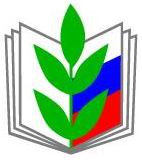 ПРОФЕССИОНАЛЬНЫЙ СОЮЗ РАБОТНИКОВ НАРОДНОГО ОБРАЗОВАНИЯ И НАУКИ РОССИЙСКОЙ ФЕДЕРАЦИИСАРАТОВСКАЯ ОБЛАСТНАЯ ОРГАНИЗАЦИЯ ПРОФЕССИОНАЛЬНОГО СОЮЗА РАБОТНИКОВ НАРОДНОГО ОБРАЗОВАНИЯ И НАУКИ РОССИЙСКОЙ ФЕДЕРАЦИИ(САРАТОВСКАЯ ОБЛАСТНАЯ ОРГАНИЗАЦИЯ «ОБЩЕРОССИЙСКОГО ПРОФСОЮЗА ОБРАЗОВАНИЯ»)ПРЕЗИДИУМПОСТАНОВЛЕНИЕПРОФЕССИОНАЛЬНЫЙ СОЮЗ РАБОТНИКОВ НАРОДНОГО ОБРАЗОВАНИЯ И НАУКИ РОССИЙСКОЙ ФЕДЕРАЦИИСАРАТОВСКАЯ ОБЛАСТНАЯ ОРГАНИЗАЦИЯ ПРОФЕССИОНАЛЬНОГО СОЮЗА РАБОТНИКОВ НАРОДНОГО ОБРАЗОВАНИЯ И НАУКИ РОССИЙСКОЙ ФЕДЕРАЦИИ(САРАТОВСКАЯ ОБЛАСТНАЯ ОРГАНИЗАЦИЯ «ОБЩЕРОССИЙСКОГО ПРОФСОЮЗА ОБРАЗОВАНИЯ»)ПРЕЗИДИУМПОСТАНОВЛЕНИЕПРОФЕССИОНАЛЬНЫЙ СОЮЗ РАБОТНИКОВ НАРОДНОГО ОБРАЗОВАНИЯ И НАУКИ РОССИЙСКОЙ ФЕДЕРАЦИИСАРАТОВСКАЯ ОБЛАСТНАЯ ОРГАНИЗАЦИЯ ПРОФЕССИОНАЛЬНОГО СОЮЗА РАБОТНИКОВ НАРОДНОГО ОБРАЗОВАНИЯ И НАУКИ РОССИЙСКОЙ ФЕДЕРАЦИИ(САРАТОВСКАЯ ОБЛАСТНАЯ ОРГАНИЗАЦИЯ «ОБЩЕРОССИЙСКОГО ПРОФСОЮЗА ОБРАЗОВАНИЯ»)ПРЕЗИДИУМПОСТАНОВЛЕНИЕПРОФЕССИОНАЛЬНЫЙ СОЮЗ РАБОТНИКОВ НАРОДНОГО ОБРАЗОВАНИЯ И НАУКИ РОССИЙСКОЙ ФЕДЕРАЦИИСАРАТОВСКАЯ ОБЛАСТНАЯ ОРГАНИЗАЦИЯ ПРОФЕССИОНАЛЬНОГО СОЮЗА РАБОТНИКОВ НАРОДНОГО ОБРАЗОВАНИЯ И НАУКИ РОССИЙСКОЙ ФЕДЕРАЦИИ(САРАТОВСКАЯ ОБЛАСТНАЯ ОРГАНИЗАЦИЯ «ОБЩЕРОССИЙСКОГО ПРОФСОЮЗА ОБРАЗОВАНИЯ»)ПРЕЗИДИУМПОСТАНОВЛЕНИЕ
«25» апреля  2022 г.
г. Саратов
г. Саратов
№16Об актуализации Комплекса мер, направленных на преодоление дефицита педагогических кадров и повышение статуса педагога в образовательных организациях области.Об актуализации Комплекса мер, направленных на преодоление дефицита педагогических кадров и повышение статуса педагога в образовательных организациях области.